Hei alle sammen. Påsken nærmer seg med stormskritt!Styret har arbeidet med:Snitt 10 saker i måneden.Vedlikehold.Fokus på brannvern i garasjeanlegget.Budsjett, økonomi og generalforsamling.Vi ønsker å presisere:Etter ønsker fra andelseiere så har vi besluttet å få malt trappene. Vi er så heldige å ha en maler her i bygget som gjør dette for oss for en gunstig pris. God pris og ingen reisevei.Søppelrommet holder god standard.Vi har fått Høvik Eiendom/Tomteselskapet til å montere brannslukkere i garasjen.Vi har fått Høvik Eiendom/Tomteselskapet til å bytte ut garasjeporten.Vårt borettslag har ikke fast vaktmester på fastpris. Alle tjenester blir bestilt hos leverandør på bestilling innenfor normal arbeidstid, mandag til fredag 0800-1600.Styret har nettopp utført vernerunde og har besluttet å fjerne 6 lamper i bodene og erstatte med minst 2 lamper.Styret ønsker å ønske alle en god påske. Husk du finner oss på Facebook.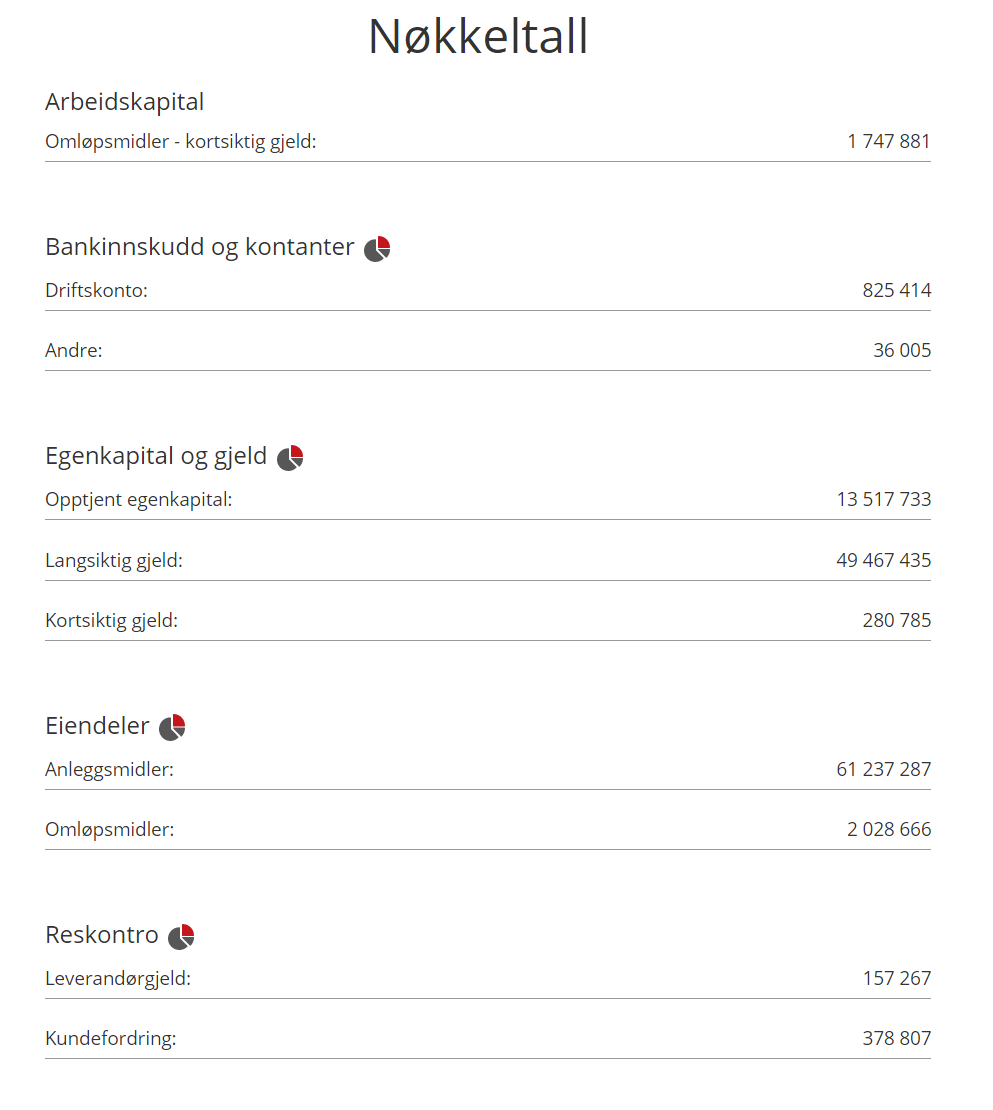 